Olivet Presbyterian Church159 Church Street, McConnells, South Carolina		 (803) 684-3719Email: olivet_pca@bellsouth.net        	On the web: www.olivetpca.orgJohn M. “Chip” McArthur, Jr., PastorAustin R. Simpson, Ministerial InternChristopher McCartney, Choir Director/AccompanistRobert B. Mendenhall, Sunday School SuperintendentThe SessionChristopher W. Arnold 	 Roy G. Clinton, Emeritus                   David R. Currence, EmeritusJeffery E. Fairfax, Emeritus	     Daniel H. Harshaw                           James M. Hawley, EmeritusRobert B. Mendenhall                  John M. McArthur, Jr. Moderator           Michael A. Nance, WIC Liaison Jason M. Petty                                   Richard B. Summerville, Jr.        William Lee Summerville, Jr., Clerk     The DiaconateBrian J. Carlisle, Widows & Shut-ins    Brent M. Christenberry, Buildings & Grounds      James R. Clinton                                Lee K. Guempel, Safety Team                   Malcolm Harshaw, Treasurer           John F. Hawley, Chairman                                 Don L. Johnson                                                David W. Kelley                         Michael A.	Laws, Secretary Larry M. Plyler, Emeritus                       S. Douglas Cobb, Jr., Emeritus                       The Women in the ChurchSandra Currence, President        Kathy Fairfax, Nursery/Children’s Church              Susan Petty, Secretary              Jane Harshaw, Historian                    Marsha Plyler, Treasurer/Pastor's Aide    Donna McArthur, Missions              Frankie Guempel, Chair-Circle 2       Our MissionariesPeter and Diane Bakelaar (MTW-Japan)	                                     Brian Howard (RUFI-Clemson Univ.) Garry and Anita Chambers (MTW-Caribbean)                                         Marty and Sara Driggers (Wycliffe)Roger and Laura Dye (Family Life Global-Latin America)             Michael and Tricia Lee (MTW-Panama)                                                             Debbie Richards (MTW-Japan) Ministry Committees, 2022Discipleship Ministries CommitteeDaniel Harshaw (2022), Chairman	   	Megan Covington (2022)Bryce Laws (2022) 			Brenda Nance (2023)Chris Arnold (2024)			Jill Christenberry (2024)Missions CommitteeRick Summerville (2022), Chairman	                     	Dennis Krueger (2022)Donna McArthur (2022)			Susan Petty (2023)Bobby Mendenhall (2024)		                          	Brian Carlisle (2024)Witness CommitteeJason Petty, Chairman (2022)		                             David Currence (2022)Brent Christenberry (2022)			Laura Frame (2023)Michael Nance (2024)			Katie Summerville (2024)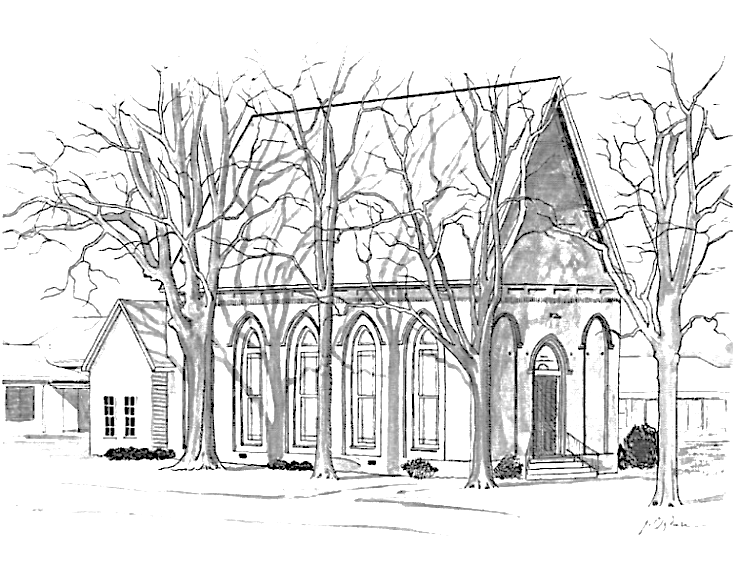 Olivet Presbyterian ChurchMcConnells, South Carolina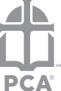 Olivet Presbyterian ChurchChristmas Day, December 25, 2022 Prelude										       Preparation for WorshipWelcome and Announcements			               Mr. Austin Simpson*Call to Worship 					Let us go to Bethlehem and see this thing that has happened, which the Lord has made known to us.For to us a child is born, to us a son is given; and the government shall be upon his shoulder, and his name shall be called Wonderful Counselor, Mighty God, Everlasting Father, Prince of Peace. Glory to God in the highest, and on earth peace among those with whom he is pleased!(Selected verses) *Corporate Prayer of Adoration				        Unison ReadingGlory be to You, O Father Almighty, who has given us Your only begotten Son, that we might live through Him.  Glory be to You, O Lord Jesus Christ, who became man that we might become the sons of God.  Glory be to You, O Holy Spirit, who rules and sanctifies our hearts.  All Glory be to You, Father, Son, and Holy Spirit, one God, world without end.  Amen.*Hymn 208					   O Come, All Ye Faithful		            CongregationScripture Meditation				                     Pastor McArthurFor God so loved the world, that he gave his only Son, that whoever believes in him should not perish but have eternal life.…And this is the judgment: the light has come into the world, and people loved the darkness rather than the light because their works were evil.(John 3:16, 19, ESV) Corporate Confession of SinO most merciful and gracious Heavenly Father, in your great love you have given us the precious gift of your Son, yet we must acknowledge how prone we are to evil, and how slothful in doing good.   You alone know how often we sin against you, how readily we wander you’re your ways, wasting your gifts, forgetting your love.   Have mercy on us O Lord and forgive our sins for the sake of Your dear Son our Savior.   Send your Spirit afresh.  Sanctify and inflame our hearts with love for You, and for one another, and cause us to live always in Your light, and walk in humility and grateful obedience. Amen.Pastoral Prayer					His Tithes & Our Offerings				*Doxology								*Prayer of Thanksgiving	            				*Hymn 211				             God Rest You Merry, Gentlemen                CongregationChildren’s Message					             Mr. Simpson(Children aged 3 to 5 years dismissed to Children’s Church Program)Scripture Reading       					                    Psalm 98Sermon					   	   	      “Singing the New Song”	      Pastor McArthur*Hymn 195					          Joy to the World		            Congregation*Benediction *Offering of Praise 735	         The Gloria Patri	                          CongregationGlory be to the Father, and to the Son and to the Holy Ghost; as it was in the beginning, is now and ever shall be, world without end.  Amen, amen.*Postlude*Those that are able, please stand.This Week at OlivetWednesday night Youth Group and Prayer Meetingswill resume next Wednesday, January 4, 2022Looking Ahead	Next Sunday			New Year’s Day – Morning Worship, 10 am	January 8				Communion Service, 10 amCollection DutyDecember					John Hawley, Michael Laws, Brent ChristenberryJanuary					Brian Carlisle, John Hawley, Michael LawsNursery Team	Today (12/25)				Gwen Carlisle, Megan Covington		Next Sunday (1/1)			Sandra Currence, Addisyn SikesChildren’s Church Team	Today (12/25)				Scharlie Carlisle (T), Jill ChristenberryNext Sunday (1/1)			Susan Petty (T), Richard SikesChurch Budget MattersBudget requirements to date (Adjusted)		$ 209, 838,99Receipts to date						$ 222,725.44Faith Promise for World Missions2022 Faith Promise pledged, April 30, 2022:	$ 21,778.002022 Faith Promise received to date: 		$ 17,166.00Offering Envelopes      Be sure to pick up and use your 2023 Offering Envelopes which are now available in the vestibule.  If you don’t find your name among the boxes, please let Malcolm know so he can get you one.Devotional Helps     Copies of the latest editions of Tabletalk Magazine and Our Daily Bread are available for your taking in the vestibule.  There you’ll also find copies of the latest edition of the PCA’s ByFaith magazine.   Please help yourself to these free resources to help you grow in grace.A Word of Thanks     The McArthurs and the Simpsons express their sincere gratitude to the WIC and the Olivet congregation for the Christmas checks and many other gifts and expressions of kindness received during the Christmas season.